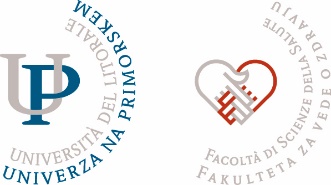 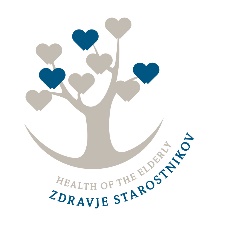 Conference posters guidelinesPoster size: 80 cm (width) x 100 cm (height)Language: English. The poster title section should contain: Title;Author(s)’ name and surname, Affiliation(s), Affiliation address and E-mail.The introduction section of the poster should include the abstract and the keywords approved by the reviewer. The introduction section should consist of the same sections as the abstract: Introduction, Methods, Results, Discussion and Conclusions. The decision about subsections is left to the authors.It is the author(s) responsibility to mount the poster on the conference presentation panel. Fixing materials will be provided by the organizers. In case of any problems, please, refer to the conference reception desk. At least one author should be present at the poster session during the presentations.